June15th – June 19th 4thWe will be going through this on Monday so have a pencil and paper, Planet Maths, Just Grammar, Bua na Cainte and Matilda with you.Gaeilge: Note: Séideán Sí  This is a good website that provides Irish language activities for children. Choose the Munster version and the Rang a 3-6 class level( the link below should bring you to this). There are spelling, grammar and reading activities to choose from.https://www.seideansi.ie/rang-a-tri-se.phpBua na CaintePages 157 and 158, have your book at Zoom and we will go through it.Reading:	It is very important to keep reading, don’t forget to keep your book log.EPICIf you want to use Epic it is free until June 30th. if you go to www.getepic.com/students , and  the class code is    ess5066Novel – MatildaRead Chapters    15, 16 and 17  we will be reading chapter 18 on Zoom on ThursdayWork sheet 16 and 17 and we will take answers at Zoom on ThursdaySpellings:Continue with Spellbound and do one unit per week.Maths:Continue with your mental maths, one unit per week.Spend 5 mins per day practising your tables ( this is always very important) CapacityTopic 26Pg 157 – 161 , We will cover some of this at zoom. Writing: Don’t forget to write your diary entry each day no matter how small the entries are. It will be very interesting to look back at your diary in years to come and don’t forget to add your ‘three good things’ for each day. Note; this diary is for yourself to keep and read, I will not need to read them.Just GrammarPage  34 and 35Handwriting BookContinue  on for  2 pagesHaiku poems, List poems and Shape poems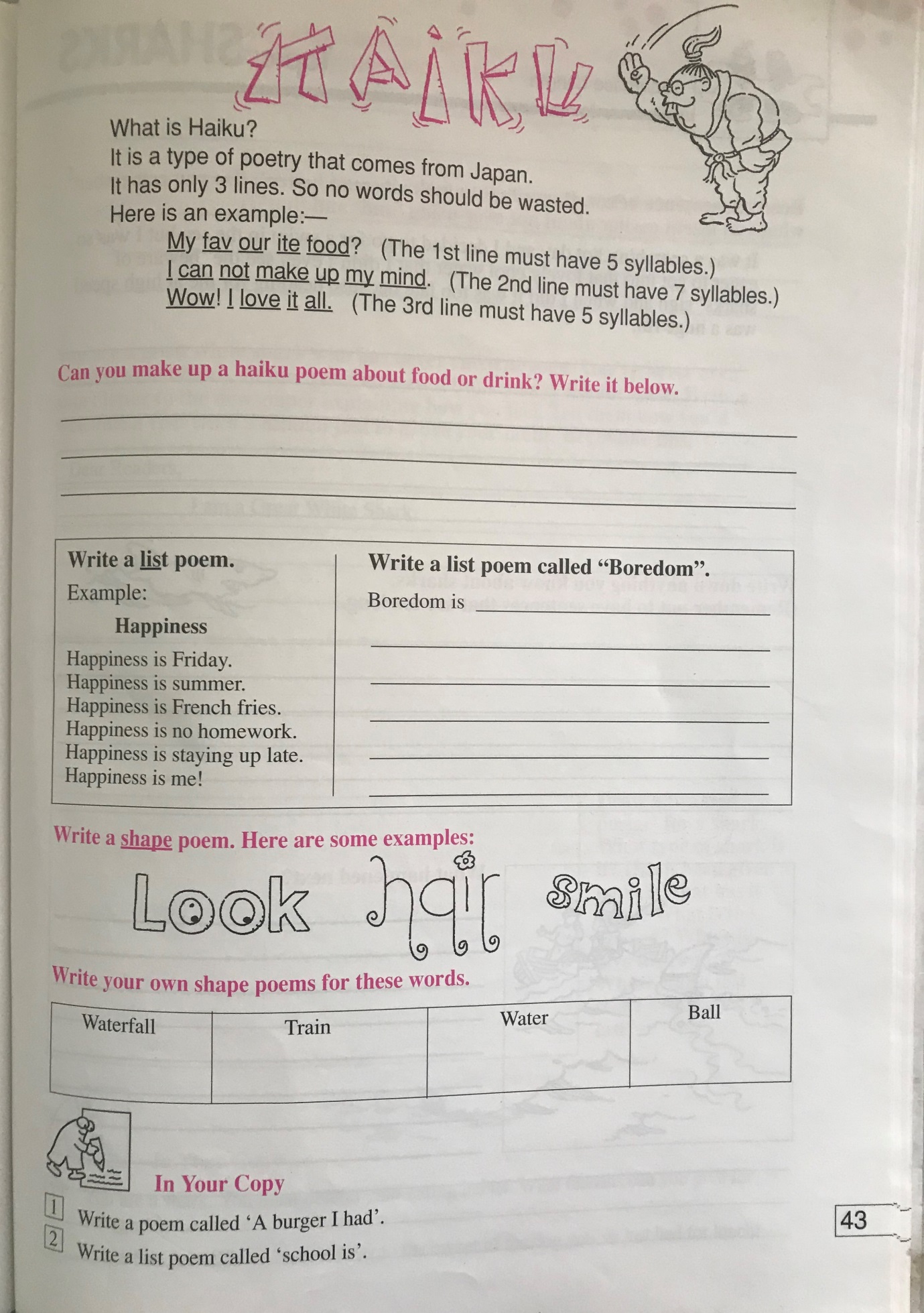 History Unlocking History Chapter 12 – Technology Past and Present/technology Then and Now https://www.youtube.com/watch?v=DENG7Q7VRgo